Konspekt zajęć zdalnychBiedronki 2,5-3 latkiOpracowały : Joanna Gutkowska, Olga Nawara- NowakowskaData : 08.04.2021Temat : Moje ciało Cele ogólne : Poznanie części ciałarozwijanie mowywzmacnianie więzi rodzinnychzaspokajanie naturalnej potrzeby ruchu  dzieckaCele szczegółowe :Dziecko : nazywa i pokazuje części ciała na sobiewymienia części ciaławykonuje pracę plastycznąuczestniczy w zabawie ruchowejchętnie uczestniczy w zabawach z rodzicemMetody : Pokaz, rozmowa kierowana, zadań stawianych dzieckuFormy: indywidualnaŚrodki dydaktyczne : film edukacyjny „Ciało człowieka dla dzieci”, wierszyk na powitanie „Robimy kółeczko”, Kompetencje cyfrowe : Oglądanie filmu edukacyjnego „Ciało człowieka dla dzieci” na komputerze, piłka, kredki, szablon głowy dziecka.Przebieg zajęć :1. Wierszyk na powitanie „Robimy kółeczko”Rodzic wspólnie z dzieckiem powtarza tekst wiersza i wykonuje gesty w nim zawarte„Robimy kółeczko, okrągłe słoneczko (wspólnie z dzieckiem tworzymy kółko)Klaszczemy, tupiemy, machamy, siadamy, słuchamy.2. Oglądanie filmu edukacyjnego „Ciało człowieka dla dzieci”Rodzic odtwarza dziecku na komputerze film edukacyjny „Ciało człowieka dla dzieci” a następnie wspólnie z dzieckiem pokazuje części ciała wyróżnione w filmie.https://www.youtube.com/watch?v=Pu6fcTIz4cM3. Rozmowa z rodzicem  na temat filmu edukacyjnego Rodzic zadaje dziecku pytania : - O czym był film ?- Wymień jakie znasz części twarzy- Pokaż części twarzy na sobie4. Zabawa ruchowa  z wykorzystaniem piłki. Dziecko turla piłkę do rodzica, rzuca piłkę oraz przekłada piłkę z jednej ręki do drugiej 5. Praca plastyczna „Mój portret” (załącznik nr 1)Rodzic rozdaje dziecku białą kartkę z narysowaną głową dziecka. Zadaniem dziecka jest dorysowanie brakujących elementów części twarzy tj. oczu, nosa, ust, włosów oraz pokolorowanie swojego portretu kredkami.6. Ewaluacja Podziękowanie dziecku za wspólną zabawę. Pochwalenie dziecka za wspólną zabawę.Załącznik nr 1 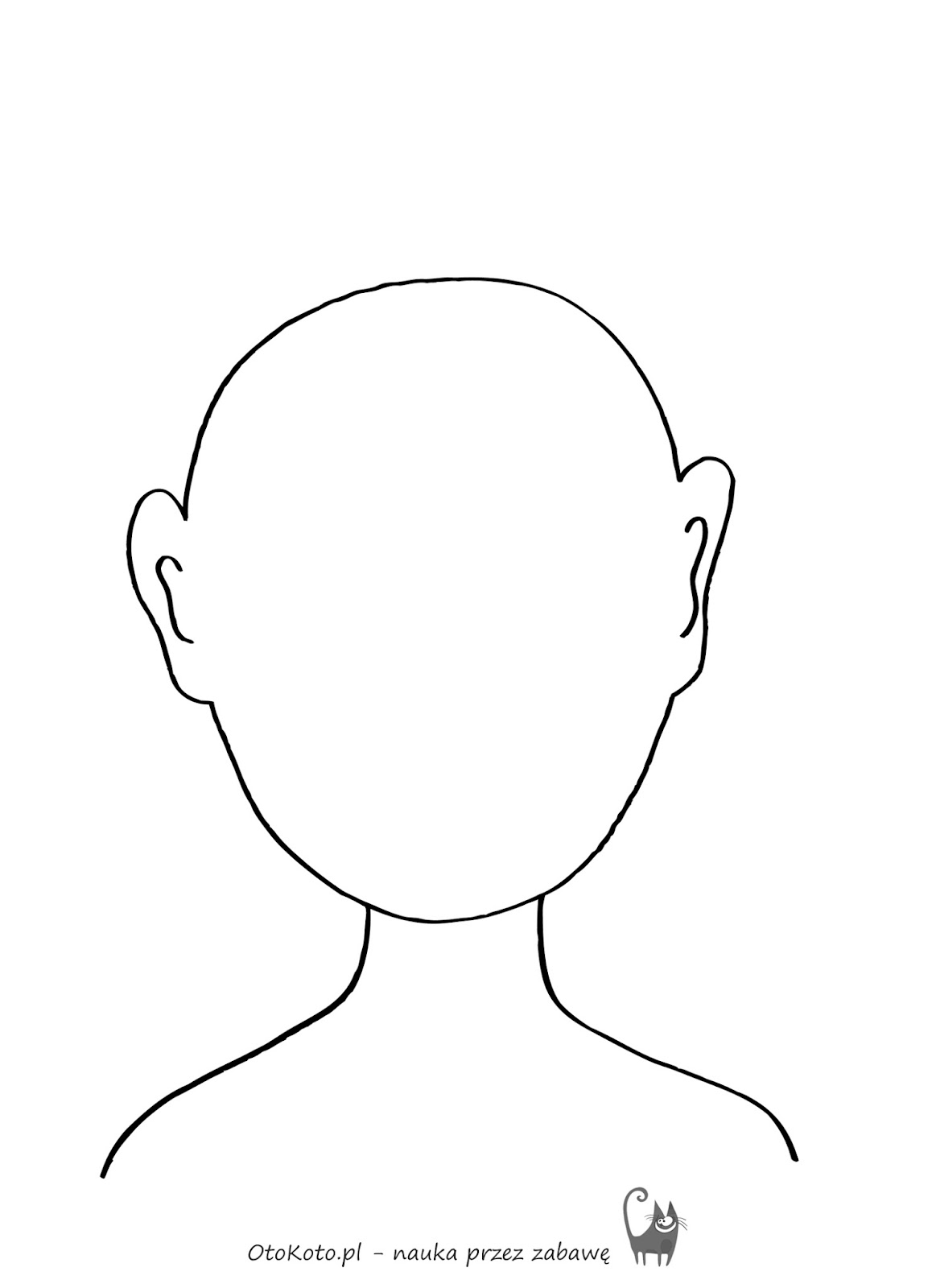 